INDICAÇÃO Nº 3521/2015“Sugere ao Poder Executivo Municipal estudos visando a instalação de semáforo no cruzamento das Ruas Duque de Caxias e Graça Martins, no Centro, neste município.”Excelentíssimo Senhor Prefeito Municipal, Nos termos do Art. 108 do Regimento Interno desta Casa de Leis, dirijo-me a Vossa Excelência para sugerir que, por intermédio do Setor competente, sejam realizados estudos visando a instalação, de semáforos no cruzamento das Ruas Duque de Caxias e Graça Martins, no Centro, neste município.Justificativa:          Diversos munícipes procuraram por este vereador para reivindicar a instalação de semáforo no cruzamento supracitado. Essa sinalização além de melhorar o trafego dos veículos, vai garantir mais segurança aos pedestres.  Plenário “Dr. Tancredo Neves”, em 16 de Setembro de 2015.Ducimar de Jesus Cardoso“Kadu Karçom”-vereador-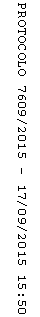 